APPENDIX E – RAPID ELECTRIC VEHICLE CHARGE POINT – UXBRIDGE ROAD, HATCH END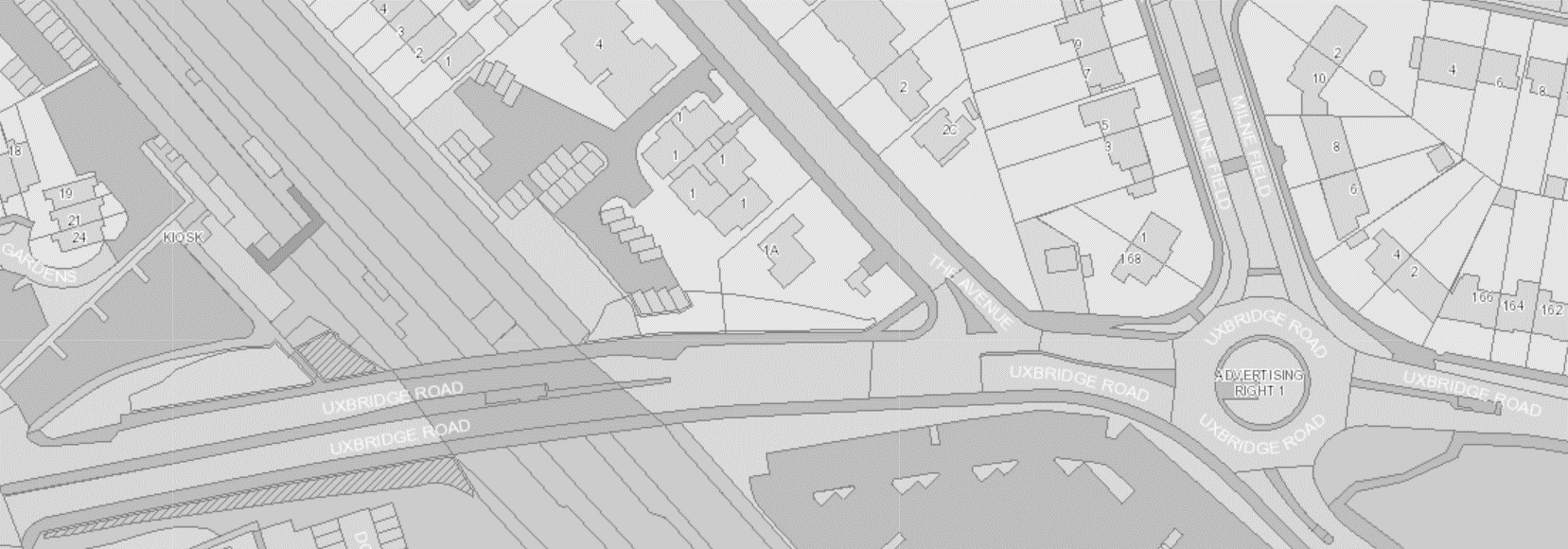 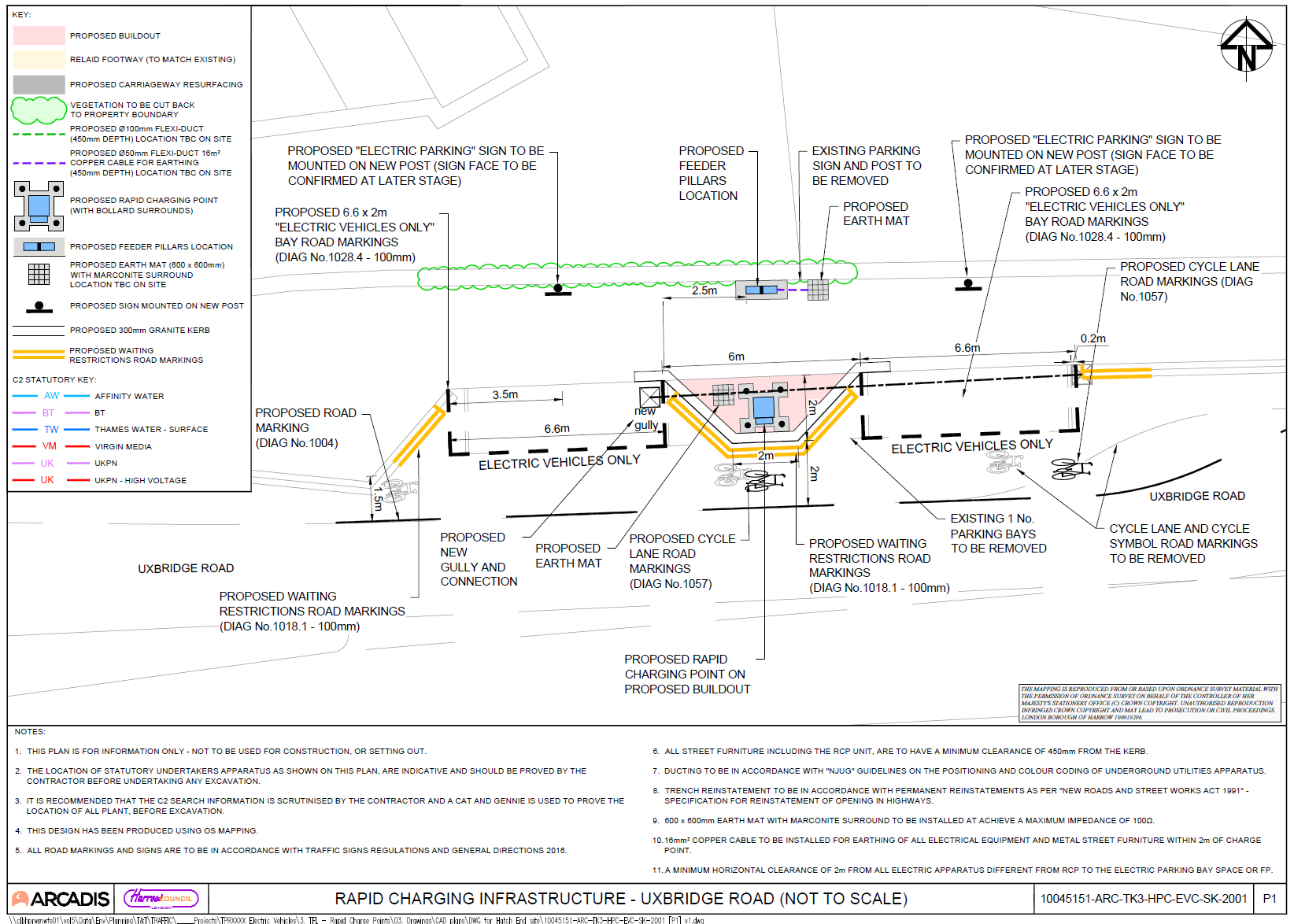 